Code of Conduct Policy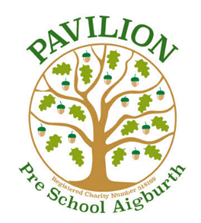 Rationale: Staff must show children, their families and each other respect. Likewise, parents and carers must show staff respect at all times.Methods: Staff should work co-operatively with colleagues, support and learn from each other and accept difference in personal style.Staff shall respect, and seek when necessary, the professional opinions of colleagues in their area of competence and acknowledge their contribution.Staff must not behave in a racist manner under any circumstances and must not make racist or sexist remarks.Staff must never show favouritism.Staff must prevent the abuse of younger or weaker children by older or stronger children through bullying, cruel or humiliating behaviour.Staff will not be permitted in the nursery if there is any indication that they are under the influence of alcohol or substance misuse.Parents and carers will not be permitted to collect their child if there is any indication they are under the influence of alcohol or substance misuse.Staff should maintain a high standard of personal presentation.Staff photographs should be displayed clearly for parents and carers to see at all times. Staff must observe confidentiality at all times.This policy was amended and updated  March 2021	This policy will be reviewed annually or on a need to do basis.Signed by the Pre-School Committee: ………………………………………………Signed by the Pre-School Manager:  …………………………………………………….